Publicado en Blanes el 29/03/2021 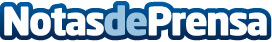 El Camping Bella Terra inicia la nueva temporada el próximo 1 de mayoEl alojamiento turístico prolongará la temporada hasta el martes 12 de octubreDatos de contacto:EDEON MARKETING SLComunicación · Diseño · Marketing931929647Nota de prensa publicada en: https://www.notasdeprensa.es/el-camping-bella-terra-inicia-la-nueva Categorias: Viaje Cataluña Entretenimiento Turismo http://www.notasdeprensa.es